ЭНДЕМИКИ ЮЖНОЙ АМЕРИКИ.2. Как и Австралия, Южная Америка выделяется среди материков своеобразием органического мира. Длительная изоляция от других континентов способствовала формированию в Южной Америке богатого и во многом эндемичного органического мира. Растительный мир Южной Америки  представлен большим разнообразием эндемичных растений. Познакомимся с некоторыми из них.3. Виктория амазонская распространена в бассейне р. Амазонка в Бразилии и Боливии, встречается также в реках Гайаны, впадающих в Карибское море.Местные жители нарекли это водное растение «апоной», что на их языке означает «сковородка для птиц». Да уж, это цветок и впрямь чем-то напоминает эту кухонную утварь.Диаметр ее листа может достигать 2 метров, при этом он может выдержать груз, весом до 50 килограммов. Благодаря этим достижениям, кувшинка Виктория -  регия была занесена в Книгу рекордов Гиннеса как «самое большое цветковое растение на земле».Нижняя сторона листа полностью покрыта острыми и длинными шипами, которые защищают лист от травоядных рыб и других водных животных. Нижняя сторона листа Виктории амазонской тёмно-фиолетового или коричневато-красного цвета.У растения имеются небольшие отверстия, через которые вся лишняя влага уходит с поверхности листа. Сама Виктория имеет длинные шнуровидные корни. Ее цветок размещается под водой и появляется на поверхности лишь раз в году – во время цветения, которое длится всего 2-3 дня. На это время крупный цветок кувшинки предстает во всей своей красе. Распускается цветок лишь в ночное время суток, а на рассвете он собирает все свои лепесточки и уходит под воду. В первый день цветения цветок распускает лепестки нежно-белого цвета. На следующий день они уже имеют нежно-розовый оттенок, а в последний свой вечер цветок становится темно-малиновым или фиолетовым. После этого он опускается под воду и больше не появляется. Под водой начинает образовываться большой плод, содержащий небольшие черные семена. Местные индейцы используют их для приготовления весьма необычного блюда, по вкусу напоминающее жареную кукурузу.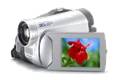 4. Парагвайский чай  - вечнозелёное дерево высотой 6—16 м. В диком состоянии распространён в Южной Америке между 12 и 33° южной широты на высоте 500—900 м над уровнем моря, образует заросли, которые ныне значительно истреблены. Из листьев и молодых побегов парагвайского чая  готовят тонизирующий напиток — матэ, ради чего его культивируют. Для приготовления напитка размолотые листья матэ заливают горячей водой. Питье матэ превращается в очень торжественный ритуал. Пьют парагвайский чай следующим образом: в специальную круглую чашку, изготовленную из маленькой тонкостенной тыквочки, красиво разрисованную, насыпают порошок йербы, наливают крутой кипяток и вставляют серебряную трубочку (бомбижье) с лопаткообразной цедилкой (расширенное окончание с мелкими отверстиями, через которые порошок не проникает). Напиток готов, он не перемешивается трубочкой, йерба плавает в кипятке в виде густой зеленой кашицы. Матэ не пьют глотками, а с наслаждением посасывают его. Существует обычай пить напиток по очереди. Чашка из тыквы ходит по кругу до тех пор, пока кто-нибудь не поблагодарит хозяина. Пить рекомендуют медленно, но не более минуты (выцедить 2-3 глотка горячего напитка, такова вежливость).Действие парагвайского чая на организм значительно полезнее, чем китайского. Около половины кофеина в йербе находится в связанном состоянии, вследствие чего его действие мягкое; употребление парагвайского чая улучшает работу сердца и желудка, расширяет кровеносные сосуды, укрепляет память и нервную систему.По мнению одних, питье матэ способствует нормальному пищеварению и правильному обмену веществ и служит источником душевного равновесия и жизненной энергии. По мнению других, это величайшее зло, вредная привычка, бессмысленная трата времени, рассадник болезней (обратим внимание, что трубочка для питья рекомендуется серебряная).   5. Для лесов в долинах рек, затопляемых на короткое время характерно также значительное количество лиан и эпифитных растений, среди которых наиболее красивы орхидеи с их причудливыми, разнообразно и ярко окрашенными цветками.2.  Очень богатая и своеобразная фауна Южной Америки отличается большим количеством эндемиков: ленивцы, муравьеды, броненосцы, широконосые обезьяны, пума, ягуар, пекари, нутрия, водосвинка - капибара, шиншиллы, «цепкохвостый медведь»  и др.     6.  Пожалуй, самым ярким примером влияния среды на животное являются ленивцы — представители одного из трех семейств эндемичного и характерного для Южной Америки отряда неполнозубых. Подобно многим обезьянам ленивцы очень редко спускаются на землю и постоянно висят, уцепившись всеми четырьмя лапами за ветвь дерева, брюхом вверх и спиной вниз. В их грубой длинной грязно-пепельной шерсти, направленной от брюха к спине, во влажном воздухе гилей поселяются водоросли, придающие животным зеленоватую окраску. Ленивцы питаются листьями и плодами, крайне медленно передвигаясь с ветки на ветку и в течение длительного времени, обходясь совсем без пищи.7.  Наземный образ жизни ведет и другой представитель неполнозубых — броненосец-великан, достигающий в длину с хвостом почти двух метров. Обычно эти единственные на Земле обладатели костного панциря предпочитают открытые пространства, но броненосец-великан живет именно в чаще амазонских гилей.8. Капибара – самый крупный грызун на Земле. Длина тела 1 – 1,8 м, весом до 70 кг. Всегда держится поблизости от воды; обитает на болотах, на берегах проточных водоёмов. При первых признаках опасности животное немедленно ныряет под воду. Там оно может оставаться около минуты. Встречается в северных районах Южной Америки, преимущественно в бассейне Амазонки и в Андах. 9. Живое существо, намеревающееся скрыться от преследований хищников  в воде, ожидают неприятные встречи с анакондой. 10. Среди стволов, несомых амазонскими реками, не всегда можно быстро отличить спины кайманов, свойственных только лишь Южной Америке, или аллигаторов. 11. Пожалуй, опаснее крокодилов мелкая (до 30—40 см) рыбешка — пиранья (или пиранха). Стая этих прожорливых зубастых рыб способна не хуже анатома в очень быстрый срок препарировать до скелета любое тело (в том числе и человека). 12. Разнообразна фауна пресмыкающихся, рыб и насекомых. А птиц тут великое множество. Недаром Южную Америку называют «птичьим континентом». Здесь обитает приблизительно четверть всех известных нам видов птиц.  Половина видов местных птиц относится к эндемикам. Это — нанду, гоацин, туканы, колибри, попугаи и др. 13. Колибри - «живые самоцветные камни» (или «летающие драгоценности») весом в 2—3 г — колибри — это лишь некоторые представители исключительно разнообразных птиц Амазонии. Колибри живут только в Новом Свете, причем подавляющее большинство видов - 233 - обитает в тропических частях Южной и Центральной Америки.Бюффон так характеризует этих птиц: «Из всех живых существ - колибри самое прекрасное по форме, самое великолепное по окраске. Драгоценные камни и металлы, которым искусственно придается их блеск, не могут сравняться с этими живыми драгоценностями. Эти маленькие птички - образцовое произведение природы. Она осыпала его всеми дарами, которые уделила другим птицам в отдельности. Легкость, быстрота, ловкость, грация - все стало уделом этих ее маленьких любимиц. Смарагды, рубины, топазы сверкают на их одежде, которая никогда не пачкается и не пылится, потому что во всю свою воздушную жизнь они и на мгновение не прикасаются к земле. Они всегда в воздухе, порхая с цветка на цветок, блеском и свежестью которых они наделены и нектар которых они пьют.Колибри живут только в тех поясах земли, где вечно возобновляются цветы, а те виды этого семейства, которые летом проникают в умеренный пояс, остаются там лишь короткое время. Кажется, будто они следуют за солнцем в его поступательном и обратном движении и на крыльях зефира шествуют в свите вечной весны».Колибри - самые мелкие из птиц. Наиболее крупные виды не больше воробья, наиболее мелкие - со шмеля. Клюв у всех видов тонкий, иногда изогнутый. С его помощью птички достают нектар из цветов и ловят мелких насекомых. Окрашены ярко только самцы, самки и молодые имеют более тусклое зеленоватое или буроватое оперение. Строят гнездо и выкармливают птенцов только самки, самцы никакого участия в этом не принимают. Гнездо - плотная, глубокая чашечка из растительных волокон, растительного пуха, шерсти, мха, оплетенных паутиной. В кладке 2 или, у мелких видов, 1 яйцо.Полет колибри быстрый, маневренный, они могут длительное время трепетать на месте около цветка подобно бражнику, при этом слышится своеобразное жужжание.Большинство видов живет по открытым светлым местам среди леса, по опушкам, зарослям кустарников и в лугах, вплоть до альпийских, реже встречаются в степях и полупустынях.Ряд видов связан с определенными растениями, на цветках которых они питаются, и их распространение ограничено. Есть виды, которые находят только на одной горе (например, чимборасская колибри, живущая только на горе Чимборасо на высоте 4500 - 5000 м).14. Особый интерес представляют  редкие гоацины; их лишенные оперения птенцы ловко лазают по стволам, воссоздавая образ археоптерикса. Гоацины почти не летают, большую часть времени держатся на деревьях и редко спускаются на землю.Пища растительная: ест листья и фрукты, которые переваривает с помощью ферментации, наподобие жвачным. От этого гоацин обладает необыкновенно противным, неприятным, навозным запахом. Мясо гоацина имеет резкий затхлый запах, несъедобно и никогда не употребляется в пищу даже туземцами. Европейские поселенцы называли, поэтому гоацина «вонючей птицей». Слово «гоацин» заимствовано из языка ацтеков. Гоацин — национальная птица Гайаны.Эндемики Южной Америки 
Альпака 
Амазонский дельфин 
Амазонский ламантин 
Андская кошка 
Гигантская анаконда 
Гигантский муравьед 
Горная вискаша 
Горный тапир 
Двупалый ленивец 
Дегу  
Динопонера гигантская 
Императорский тамарин 
Капибара 
Карликовая игрунка 
Коричневогрудая мирмотера 
Кошачья выдра 
Кошка Жоффруа 
Лысый уакари 
Мары (грызуны) 
Мирикина 
Муравьи-листорезы 
Обыкновенная носуха 
Пампасская кошка 
Полосатый густошёрстный опоссум 
Секуранская лисица 
Ценолестовые 
Чилийская кошка 
Чилоэский опоссум 
Шиншиллы 
Экстоксикон 
Южноамериканский морской котик 